(Ф 21.01 - 05)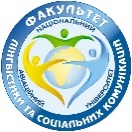 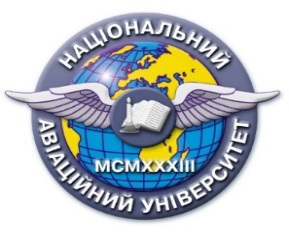 СИЛАБУСНавчальної дисципліни«Психологія сексуальності»(назва навчальної дисципліни)Спеціальність: 053  «Психологія»                                шифр й найменуванняРівень вищої освітиДругий рівень  освіти  (магістерський )Статус дисципліниНавчальна дисципліна обов’язкового компонента   Семестр (осінній/весняний)1 (осінній )Обсяг дисципліни, кредити ЄКТС/години3,5 кредитів / 105 годин Мова викладання (українська/англійська)УкраїнськаЩо буде вивчатися (предмет вивчення)Чинники сексуальної поведінки  чоловіків та жінок.  Чому це цікаво/потрібно вивчати (мета)Набуття професійних знань з  основ сексології у інтегративному поєднанні  природничо-біологічного, психологічного і соціально-культурного аспектів  та застосування цієї інформації у практичній робі психолога  Чому можна навчитися (результати навчання)Визначати особливості   розвитку та проявів сексуальності в різні вікові періоди, біологічні механізми  та соціокультурні  чинники  сексуальної поведінки, вплив батьківської родини на статеві та сексуальні сценарії особистості та можливість їх змінити, чинники статевих й гендерних відмінностей сексуальної поведінки, переживань та  і їх врахування в міжстатевих стосунках, статеві та сексуальні сценарії жінок та чоловіків, відповідно до їх індивідуальних особливостей, характер стосунки  в парі: біохімічні, фізіологічні, психологічні та соціокультурні складові сумісності; різновиди та симптоми  розладів сексуальної поведінки, їх розпізнання та можливі способи безпечного реагування.Як можна користуватися набутими знаннями і уміннями (компетентності)Дисципліна  має практично-орієнтовані задачі підвищення рівня обізнаності щодо біологічних, психологічних та соціально-психологічних  особливостей  статі та міжстатевих стосунків, а також можливість застосовувати набуті знання в особистому житті та професійній діяльностіНавчальна логістикаЗміст дисципліни: Психосексуальна культура – історичний аспект.Природничо-наукові основи сексології.Психосексуальний розвиток  та статева соціалізаціяОсобливості сексуальної поведінки, зумовлені статевою приналежністю.Психологічні детермінанти сексуальної поведінкиВікова динаміка  сексуальної поведінки Гармонія інтимних стосунків.Порушення статевої ідентифікації Сексуальні перверсіїВиди занять: лекційні, практичніМетоди навчання: пояснювально-ілюстративний, проблемного  викладу; ситуаційні задачі; групова дискусія, тренінгові вправи, кейс-метод.Форми навчання: очнаПререквізитиДисципліна ґрунтується на знаннях основ психології,  психофізіології, диференційної, вікової та соціальної психології. ПореквізитиНабуті знання та професійні компетентності можуть бути застосовані при визначенні стратегії та тактичних прийомів надання психологічного супроводу з питань реалізації   статевого потенціалу  та створення гармонійних стосунків в парі у відповідності зі своїми індивідуальними особливостями та власними  уподобаннями.Інформаційне забезпеченняз  фонду та репозитарію НТБ НАУНавчальна та наукова література: НТБ НАУСечейко О.В. Диференціальна психологія./ Підручник./ О.В.Сечейко .— К.: НАУ, 2014. - 300 с.РепозитарійПомиткіна Л.В. Розвиток індивідуальності особистості через врахування конгруентного способу життя " / Індивідуальність у психологічних вимірах спільнот та професій: збірник наукових праць / за заг. ред. Л.В. Помиткіної, Т.В. Вашеки, О.М. Ічанської. – К. : Аграр Медіа Груп, 2018. – С.215-218. http://er.nau.edu.ua/handle/NAU/37459Сечейко О.В. Особистісні трансформації студентів-психологів в контексті професійної придатності // Матеріали ІІ Всеукраїнської науково-практичної конференціії «Індивідуальність у психологічних вимірах спільнот та професій», Київ , 24-25 квітня 2018 р.– К., 2018.- С. 251-260.Secheyko О. Intrapersonal conflicts of bloggers: psychological perspective / О. Secheyko / Current Problems of Psychiatry.- 2018.- № 19 (1).- С. 17-22https://er.nau.edu.ua/handle/NAU/37568https://er.nau.edu.ua/handle/NAU/34497Сечейко О.В. Навчально-методичний комплекс навчальної дисципліни "Диференціальна психологія"https://er.nau.edu.ua/handle/NAU/24523Сечейко О.В. Навчально-методичний комплекс навчальної дисципліни "Психологія сексуальності"https://er.nau.edu.ua/handle/NAU/24849Робоча програма (посилання на репозитарій)Локація та матеріально-технічне забезпеченняАудиторія  8.1203, проектор, екран, психологічний інструментарій  для практичної роботи.Семестровий контроль, екзаменаційна методикаЗалік  в формі тестів та творчих завдань Кафедраавіаційної психології Факультетлінгвістки та соціальних комунікацій Викладач(і)ПІБ  Сечейко Олена Віталіївна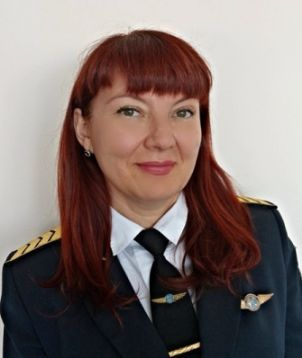 Посада: доцентВчене звання: доцентНауковий ступінь: канд. психол. наукПрофайл викладача:Профіль Google Scholarhttps://scholar.google.com.ua/citations?hl=uk&user=VKNl0bIAAAAJПрофіль ORCID: orcid.org/0000-0002-7140-8252Профіль ResearchGate: https://www.researchgate.net/profile/Olena_SecheikoПрофіль на сайті НТБНАУ:http://www.lib.nau.edu.ua/naukpraci/teacher.php?id=10618Профіль у репозитарії НАУ (повний перелік праць): http://www.lib.nau.edu.ua/praci/10618secheyko.pdfТел.: 406-72-78E-mail: SecheykoE@nau.edu.uaРобоче місце:  8.1207Оригінальність навчальної дисципліниДисципліна  передбачає  тренінгові вправи з застосуванням психотехнік  з різних напрямів психологічної  практики – аналітичної глибинної психології, арт-терапії, когнітивно-поведінкової терапії, тілесно-орієнтованої терапії, гештальт-психології. Виконання цих практичних завдань дозволить набути досвіду роботи з власними переживаннями, установками та сценаріями  сексуальної поведінки  та зможе усвідомити їх  вплив на особисте  життя і зробити бажані кроки до його гармонізації  відповідно до своєї індивідуальності. Лінк на дисципліну